_____________________________________________________________________________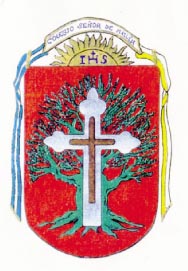 Docentes: Paola y Marcela                 Fecha: 18 de noviembre de 2020Área:Prácticas del Lenguaje y Ciencias Sociales             Año: 1°   HOLA CHICOS, CHICAS Y FAMILIAS, VAMOS A RECORDAR LOS PERSONAJES DEL CUENTO “EL NABO GIGANTE”LEE LOS PERSONAJES EN VOZ ALTA, LUEGO BUSCALOS EN ESTÁ SOPA DE LETRAS Y MARCALOS O PINTÁ TODAS LAS LETRAS DE LA PALABRA. PODES EMPEZAR A BUSCAR MIRANDO LA PRIMER LETRA DE LA PALABRA Y VER SI TIENE LAS DEMÁS LETRAS.BUSCA LA ESTRATEGIA QUE VOS CREAS COVENIENTE PARA ENCONTRAR A LAS PALABRAS.LA SOPA DE LETRAS AYUDA A  EJERCITAR TU CEREBRO, TE MANTIENE ACTIVO Y EN ALERTA. ES MUY BUENA PARA TRABAJAR LA CONCENTRACIÓN , LA ESTRATEGIA Y LA MEMORIA!!! MANOS A LA OBRA!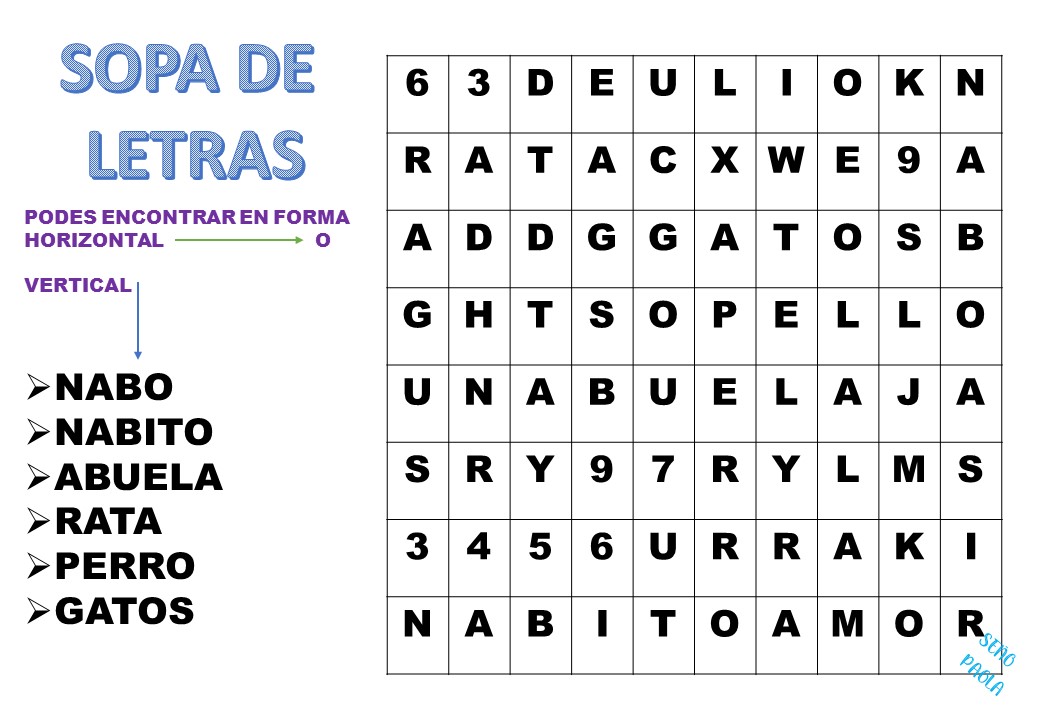 No olviden subir las actividades a Classroom,es muy importante que lo hagan.Cualquier duda, inquietud  me escriben.Saludos.Colegio Señor de MailínDIEGEP Nº 3265DISTRITO DE MALVINAS ARGENTINASSan Pedro 465 (1613) Villa de Mayo - Bs. As-Tel/Fax: 011-4463 - 8461